Admission to Kazan Federal University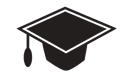 См.ссылки: https://kpfu.ru/eng/admission/applying  https://kpfu.ru/eng/academics, https://kpfu.ru/eng/admission/financial-informationДля поступления Вам необходимо  подать заявку на сайте http://kpfu.ru/eng/faq/application-for-admission  с 1 февраля до 01 июля 2018 года. Документы и заявления, отправленные позднее, не рассматриваются.Вы можете найти заявку, сделав следующее:  1.   Войти на сайт kpfu.ru2.   Изменить язык на английский (в верхнем правом углу)            3.   Admission → Applying → Online application form

Документы, необходимые для поступления на подготовительный факультет:Копия паспорта с нотариально заверенным переводом на русский язык. Внимание! До даты окончания срока действия Вашего паспорта должно оставаться не менее 18 месяцев с момента въезда в Россию.Документ о предыдущем образовании (диплом и приложение), должным образом легализованный и с нотариальным переводом на русский язык. Финансовые гарантии (документ, подтверждающий способность абитуриента оплатить обучение в КФУ за первый учебный год, а также покрыть собственные расходы;  например выписка с банковского счета, спонсорское письмо и др.).Приоритетное внимание будет уделяться студентам, соблюдающим установленные сроки и требования. В случае успешного прохождения этапа отбора (который преимущественно основывается на оценке уровня вашего предыдущего образования), мы пригласим Вас для обучения в нашем университете. При успешном обучении на подготовительном факультете и при сдачи вступительных экзаменов, студент сможет продолжить обучение на выбранном курсе. Для заселения в общежитие вам необходимо иметь медицинские документы (справка о прохождении флюорографии (X-Raу), анализ крови на сифилис (RW). X-ray действителен в течение одного года; RW действителен в течение 10 дней, поэтому анализ крови необходимо сделать только перед тем как вы поедете в Россию (либо вы можете пройти медицинский осмотр в Студенческой поликлинике г. Казани). Медицинские документы должны быть переведены на русский язык с нотариальным заверением. Также необходимо будет представить заключение терапевта из Казанской студенческой поликлиники. С собой необходимо привезти 10 фотокарточек размером 3Х4 (цветные, матовые). До приезда в Казань читаемые сканы следующих документов должны быть отправлены на  ois@kpfu.ru: - заявка на размещение - информация о прибытииВы сможете найти заявки, пройдя по этой ссылке: https://kpfu.ru/eng/information-for-prospective-students/student-services Вы сможете найти всю информацию о стоимости программ, пройдя по этой ссылке: http://admissions.kpfu.ru/priem-v-universitet/stoimost-obucenia-2017 Если у Вас возникли какие-либо вопросы относительного нашего университета, Вы можете связаться с нами по электронной почте admission@kpfu.ru Для получения более подробной информации, посетите наш официальный сайт: http://kpfu.ru/eng/admission 